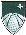 Prezime (ime jednog roditelja) imeAdresa podnosioca OPĆINA STARI GRAD SARAJEVOSlužba za boračko - invalidsku i socijalnu zaštituMob : 	  e-mail:  	PREDMET: ZAHTJEV ZA OSTVARIVANJE PRAVA NA DJEČIJI DODATAK ZA VRIJEME REDOVNOG STUDIRANJANAPOMENA: Sve fotokopije dokumentacije moraju biti ovjerene.Dokumentacija ne smije biti starija od 6 mjeseci.Sarajevo,  	Podnosilac zahtjevaShodno članu 5. Zakona o zaštiti ličnih podataka (“Službeni glasnik BiH” broj 40/06,76/11 i 89/11) kao nosilac gore navedenih i dostavljenih podataka saglasan sam da Služba za boračko-invalidsku i socijalnu zaštitu vrši obradu istih u svrhu rješavanja po zahtjevu.www.starigrad.ba	e-mail: info@starigrad.ba